Title – Saudi International Conference On Nuclear Power Engineering  (Max. 8 pages)Author Name(s)AffiliationAddressEmail(s):Abstract – Extended abstract of max. 500 words.  Use 11 point Times New Roman with single spacing. Abstract provides a brief background, objective, and highlights of the work. The keywords listing of at most five key words shall be included after the abstract.Keywords: Abc, def, xyzI. IntroductionPut introduction here. Put introduction here. Put introduction here [1]. II. Major Topic HeadingPut body of the paper here [2-3]. Put body of the paper here. Put body of the paper here. …are listed in Table I. Table I Title of TableII.A. First SubheadingPut body of the paper here. Put body of the paper here. In the first term of Eq. (1) …1+1=2	 (1)III. Major Topic HeadingPut body of the paper here. Put body of the paper here. Xxx are shown in Fig. 1. Put body of the paper here. Put body of the paper here. Put body of the paper here. Put body of the paper here. Put body of the paper here.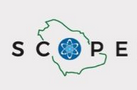 Fig. 1. SCOPE logo.IV. ConclusionsPut body of the paper here. AcknowledgmentsPut acknowledgments here.Put nomenclature here.ReferencesF. M. LAST, The Title of the Book, page or chapter numbers, Publisher, City (year).F. M. LAST and J. S. Smith, “The Title of the Journal,” Journal Name, volume number, issue numbers, page number (year).F. M. LAST and J. S. Smith, “The Title of the Paper,” Proc. of the Title of the Proceedings, Journal Name, Vol.  , p.  , Publisher, City, Country (year).HeaderHeaderHeaderxxxxxxxxx11111yyyyyyy222222zzzzzzzzzzz333333